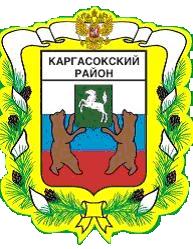 МУНИЦИПАЛЬНОЕ ОБРАЗОВАНИЕ «Каргасокский район»ТОМСКАЯ ОБЛАСТЬАДМИНИСТРАЦИЯ КАРГАСОКСКОГО РАЙОНАВ целях повышения эффективности реализации и управления муниципальными программами муниципального образования «Каргасокский район»Администрация Каргасокского района постановляет:1. Внести в постановление Администрации Каргасокского района от 08.06.2015 № 96 «Об утверждении перечня муниципальных программ муниципального образования «Каргасокский район» (далее – Постановление) следующие изменения:пункт 5 перечня муниципальных программ муниципального образования «Каргасокский район», утвержденный указанным Постановлением (приложение), изложить в следующей редакции:«».2. Настоящее постановление вступает в силу со дня официального опубликования (обнародования) в порядке, предусмотренном Уставом муниципального образования «Каргасокский район».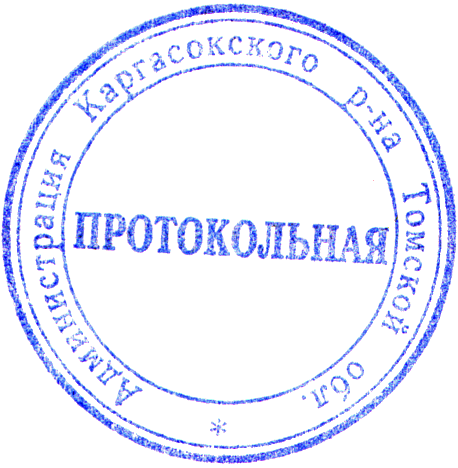 ПОСТАНОВЛЕНИЕПОСТАНОВЛЕНИЕПОСТАНОВЛЕНИЕПОСТАНОВЛЕНИЕ08.04.2021№ 91с. Каргасокс. Каргасокс. КаргасокО внесении изменений в постановление Администрации Каргасокского района от 08.06.2015 № 96 «Об утверждении перечня муниципальных программ муниципального образования «Каргасокский район»О внесении изменений в постановление Администрации Каргасокского района от 08.06.2015 № 96 «Об утверждении перечня муниципальных программ муниципального образования «Каргасокский район»5Развитие молодежной политики, физической культуры и спорта на территории муниципального образования «Каргасокский район»2016-2021 гг.Создание условий для развития физической культуры и спорта и эффективной молодежной политики в муниципальном образовании «Каргасокский район»Куратор – Заместитель Главы Каргасокского района по социальным вопросам - начальник отдела по социальной работе.Ответственный исполнитель – Главный специалист по спорту и молодежной политике отдела по социальной работе Администрации Каргасокского района.Соисполнители: 1). Управление жилищно-коммунального хозяйства и капитального строительства муниципального образования «Каргасокский район»;2). Управление образования, опеки и попечительства муниципального образования «Каргасокский район»;3) ОГБУЗ «Каргасокская РБ».И.о. Главы  Каргасокского района                 Ю.П. МикитичИ.А. Ожогина 8 (38253) 2-32-52И.А. Ожогина 8 (38253) 2-32-52